Vadovaudamasis Lietuvos Respublikos vietos savivaldos įstatymo 18 straipsnio 1 dalimi, 29 straipsnio 8 dalies 7 punktu, Lietuvos Respublikos valstybės ir savivaldybių turto valdymo, naudojimo ir disponavimo juo įstatymo 23 straipsniu, Lietuvos Respublikos viešųjų įstaigų įstatymo 7 straipsnio 3 dalimi, 10 straipsnio 1 dalies 16 punktu, Kauno miesto savivaldybės tarybos 2014 m. lapkričio 6 d. sprendimo Nr. T-538 „Dėl Kauno miesto savivaldybės, kaip viešųjų įstaigų dalininkės (arba savininkės), turtinių ir neturtinių teisių įgyvendinimo“ 1.3 papunkčiu ir atsižvelgdamas į VšĮ „Kaunas IN“ įstatų, patvirtintų Kauno miesto savivaldybės administracijos direktoriaus 2021 m. rugsėjo 20 d. įsakymu Nr. A-3359 „Dėl viešosios įstaigos „Kaunas IN“ įstatų patvirtinimo“, 21.16 papunktį ir VšĮ „Kaunas IN“ 2021 m. gruodžio 16 d. raštą Nr. SIN-106:P a k e i č i u VšĮ „Kaunas IN“ pareigybių sąrašą, patvirtintą  Kauno miesto savivaldybės administracijos direktoriaus 2021m. gruodžio 2 d. įsakymu Nr. A-4224 „Dėl VšĮ „Kaunas IN“ valdymo struktūros schemos ir pareigybių sąrašo patvirtinimo“, ir ketvirtąją pastraipą išdėstau taip: „Ekspertas (5)“.Šis įsakymas per vieną mėnesį nuo jo priėmimo dienos gali būti skundžiamas Regionų apygardos administracinio teismo Kauno rūmams (A. Mickevičiaus g. 8A, Kaunas) Lietuvos Respublikos administracinių bylų teisenos įstatymo nustatyta tvarka.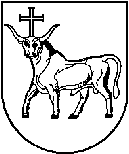 KAUNO MIESTO SAVIVALDYBĖS ADMINISTRACIJOS DIREKTORIUSKAUNO MIESTO SAVIVALDYBĖS ADMINISTRACIJOS DIREKTORIUSKAUNO MIESTO SAVIVALDYBĖS ADMINISTRACIJOS DIREKTORIUSĮSAKYMASĮSAKYMASĮSAKYMASDĖL KAUNO MIESTO SAVIVALDYBĖS ADMINISTRACIJOS DIREKTORIAUS 2021 M. GRUODŽIO 2 D. ĮSAKYMO NR. A-4224 „DĖL VŠĮ „KAUNAS IN“ VALDYMO STRUKTŪROS SCHEMOS IR PAREIGYBIŲ SĄRAŠO PATVIRTINIMO“ PAKEITIMODĖL KAUNO MIESTO SAVIVALDYBĖS ADMINISTRACIJOS DIREKTORIAUS 2021 M. GRUODŽIO 2 D. ĮSAKYMO NR. A-4224 „DĖL VŠĮ „KAUNAS IN“ VALDYMO STRUKTŪROS SCHEMOS IR PAREIGYBIŲ SĄRAŠO PATVIRTINIMO“ PAKEITIMODĖL KAUNO MIESTO SAVIVALDYBĖS ADMINISTRACIJOS DIREKTORIAUS 2021 M. GRUODŽIO 2 D. ĮSAKYMO NR. A-4224 „DĖL VŠĮ „KAUNAS IN“ VALDYMO STRUKTŪROS SCHEMOS IR PAREIGYBIŲ SĄRAŠO PATVIRTINIMO“ PAKEITIMO2021 m. gruodžio 22 d.  Nr. A-45742021 m. gruodžio 22 d.  Nr. A-45742021 m. gruodžio 22 d.  Nr. A-4574KaunasKaunasKaunasAdministracijos direktoriusVilius Šiliauskas